CAREER AND TECHNICAL EDUCATIONTEACHER CAREER CLUSTER EVALUATIONDate:Instructions: This questionnaire is to be completed by ALL Career and Technical Education teachers (grades 9-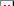 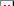 12) that is teaching career and the technical education courses during the 20XX-20XX school year. Please read each statement and click the appropriate box that BEST describes your opinion.School: 	Course Title: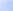 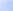 1 - Strongly AgreeSTATEMENTS2 - Agree	3 - Do Not Know	4 - Disagree	5 - Strongly Disagree1. Working together as career cluster teams helps me to be a better prepared teacher.2. Working together as a career cluster team helps me to better understand the new, more rigorous and very different TEKS for my course.3. Working with my teaching partners in my career cluster team to prepare pacing calendars for each of our CTE courses, helps me to stay on pace with the new CTE TEKS for each of my classes.4. I would be interested in working with my teaching partners to develop some common assessments for my common CTE courses.5. I would be interested in learning more strategies for serving the needs of special populations’ students in my CTE classes.6. Participating in my summer professional development conference helps me to be a better, more prepared teacher.7. I am actively involved in developing and implementing my CTSO in all my classes.8. I expect all my students to be as actively involved as possible in all CTSO and other leadership and service activities.9. I offer an industry certification and/or an opportunity for articulated credit through one or more of my classes.10. I regularly volunteer for or serve on other committees or sponsor other clubs or organizations besides CTE.11. I would be interested in learning more about CTE curriculum development and developing district-wide scope and sequences for CTE. 1     2     3     4   5  1     2     3    4   5  1     2     3     4    5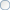  1     2     3     4  5  1     2     3    4   5 1     2     3     4  5  1     2     3    4   5  1     2     3     4    5  1     2    3     4    5  1     2     3     4   5 1     2     3     4  5  1     2     3    4   12. If I had the opportunity, I would do the following to improve the program30. Other Comments:What program area(s) are you certified to teach? Agricultural Science and Technology Education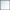  Business Education Technology Education Family and Consumer Sciences Education Marketing Education Health Science Technology Education Trade and Industrial EducationHow many years have you taught in this program area? 1 year 1-2  3-4  5-10 10 or moreSubmit Survey